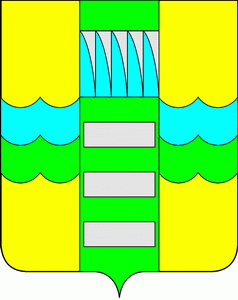 О внесении изменений в постановление Администрации муниципального образования город Саяногорск  от 10.12.2015 года  №1118Руководствуясь решением Совета депутатов муниципального образования город Саяногорск от 19.02.2019 №126 «О внесении изменений в решение Совета депутатов муниципального образования город Саяногорск от 25.12.2018 №120 «О бюджете муниципального образования город Саяногорск на 2019 год и на плановый период 2020 и 2021 годов», постановлением Администрации муниципального образования город Саяногорск от 02.07.2015 года № 626 «Об утверждении Порядка разработки, утверждения, реализации и оценки эффективности муниципальных программ муниципального образования город Саяногорск», ст.32 Устава муниципального образования город Саяногорск, утвержденного решением Саяногорского городского Совета депутатов от 31.05.2005 №35, Администрация муниципального образования город СаяногорскП О С Т А Н О В Л Я Е Т:Внести в приложение к постановлению Администрации муниципального образования город Саяногорск от 10.12.2015 № 1118 «Об утверждении муниципальной программы «Развитие муниципального управления и муниципальной службы в муниципальном образовании город Саяногорск на 2016 - 2020 годы» (далее - постановление) следующие изменения:1.1. В паспорте муниципальной программы: - позицию, касающуюся объемов бюджетных средств, изложить в следующей редакции: «».1.2. Раздел IV «Перечень основных мероприятий» муниципальной программы изложить в новой редакции:«IV. Перечень основных мероприятий муниципальной программы».1.3. Раздел V муниципальной программы «Обоснование ресурсного обеспечения муниципальной программы» изложить в следующей редакции:         «V. Обоснование ресурсного обеспечения муниципальной программы      Для реализации мероприятий Программы требуется всего: 35773,4 руб., в том числе:     2016 год – 7579,3 тыс.руб., из них:      средства местного бюджета – 7392,0 тыс. руб.,      средства республиканского бюджета Республики Хакасия – 187,3 тыс. руб., в том числе:     Администрация муниципального образования город  Саяногорск – 7255,5 тыс.руб. из них: средства местного бюджета – 7228,7 тыс. руб., средства республиканского бюджета Республики Хакасия – 26,8 тыс. руб.;          «Бюджетно-финансовое  управление администрации города Саяногорска» – 9,5 тыс.руб., средства местного бюджета;     Департамент архитектуры, градостроительства и недвижимости г.Саяногорска - 97,0 тыс.руб. из них: средства местного бюджета – 50,0 тыс. руб.,  средства республиканского бюджета Республики Хакасия – 47,0 тыс. руб.;      Комитет по жилищно-коммунальному хозяйству и транспорту г.Саяногорска – 77,9 тыс. руб. из них: средства местного бюджета – 33,4 тыс. руб.,  средства республиканского бюджета Республики Хакасия – 44,5 тыс. руб.;      Саяногорский городской отдел культуры – 85,4 тыс.руб. из них: средства местного бюджета – 70,4 тыс. руб.;  средства республиканского бюджета Республики Хакасия – 15,0 тыс. руб.;      Совет депутатов муниципального образования город Саяногорск – 42,5 тыс.руб. средства республиканского бюджета Республики Хакасия;      Городской отдел образования г.Саяногорска -11,5 тыс.руб. средства республиканского бюджета Республики Хакасия.      2017 год –  8455,7 тыс.руб., средства местного бюджета из них:          Администрация муниципального образования город  Саяногорск – 8375,2 тыс. руб.;         «Бюджетно-финансовое  управление администрации города Саяногорска» - 0 тыс. руб.;           Комитет по жилищно-коммунальному хозяйству и транспорту г.Саяногорска   – 24,5 тыс. руб.;          Контрольно счетная палата муниципального образования город Саяногорск - 16,0 тыс. руб.;         Департамент архитектуры, градостроительства и недвижимости г.Саяногорска – 40,0 тыс. руб.        2018 год – 8000,2 тыс.руб., средства местного бюджета из них:          Администрация муниципального образования город  Саяногорск – 7886,2 тыс. руб.;        «Бюджетно-финансовое  управление администрации города Саяногорска» – 8,9 тыс. руб.;        Департамент архитектуры, градостроительства и недвижимости г.Саяногорска - 42,7 тыс. руб.;            Комитет по жилищно-коммунальному хозяйству и транспорту г.Саяногорска – 62,4 тыс. руб.       2019 год – 6507,2 тыс.руб., средства местного бюджета из них:         Администрация муниципального образования город  Саяногорск – 6155,0 тыс. руб.;        «Бюджетно-финансовое  управление администрации города Саяногорска» – 197,1 тыс. руб.;         Департамент архитектуры, градостроительства и недвижимости г.Саяногорска - 100,1 тыс. руб;         Комитет по жилищно-коммунальному хозяйству и транспорту г.Саяногорска – 55,0 тыс. руб.;        2020 год – 5231,0 тыс.руб., средства местного бюджета из них:          Администрация муниципального образования город  Саяногорск – 5012,0 тыс. руб.;        «Бюджетно-финансовое  управление администрации города Саяногорска» - 18,9 тыс. руб.;         Департамент архитектуры, градостроительства и недвижимости г.Саяногорска – 140,1 тыс.руб.;             Комитет по жилищно-коммунальному хозяйству и транспорту г.Саяногорска - 60,0 тыс. руб.      Объемы финансирования носят прогнозный характер и подлежат корректировке.   В случае поступления средств из других источников в Программу будут внесены изменения».      2. Настоящее постановление вступает в силу после дня его официального опубликования и распространяется на правоотношения, возникшие с 01.01.2019 года.      3. Отделу по взаимодействию со СМИ и связям с общественностью Администрации муниципального образования город Саяногорск опубликовать настоящее постановление в средствах массовой информации и разместить на официальном сайте муниципального образования город Саяногорск в телекоммуникационной сети Интернет.      4. Контроль за исполнением настоящего постановления возложить на управляющего делами Администрации муниципального образования    г.Саяногорск.Исполняющий обязанности Главы муниципального образования город Саяногорск		                                      Е.Г.РяшенцеваСОГЛАСОВАНО:Заместитель Главы муниципального образования город Саяногорск по правовым вопросам                                                                      И.А.ДаниловУправляющий делами Администрациимуниципального образования г. Саяногорск      _____________    А.Г.КозловскаяРуководитель «Бюджетно-финансового управления администрации города Саяногорска»   _________        И.В.ПожарИсполняющий обязанностиглавного бухгалтера Администрации муниципального образования г. Саяногорск        __________         Ю.Р.ГорбуноваПроект постановления размещен на официальном сайте Администрации муниципального образования город Саяногорск для проведения независимой антикоррупционной экспертизы в период с 12.03.2019 по 15.03.2019Главный специалист (канцелярии) управления делами Администрации муниципального образования город СаяногорскРудко Светлана Николаевна8(39042)21601рассылка: БФУ, бух, ОЭИР, Управляющему делами, ИАО, СВ, К.			Объемы бюджетных средствИсточник финансирования – средства бюджета муниципального образования город Саяногорск и республиканского бюджета Республики Хакасия.Объем финансирования, всего:  35773,4 тыс. руб.,в том числе:2016 год – 7579,3 тыс. руб.,из них: средства местного бюджета – 7392,0 тыс. руб., средства республиканского бюджета Республики Хакасия – 187,3 тыс. руб.2017 –  8455,7 тыс. руб. - средства местного бюджета;2018 –8000,2 тыс. руб. - средства местного бюджета;2019 – 6507,2 тыс. руб. - средства местного бюджета;2020 – 5231,0 тыс. руб. - средства местного бюджета;№
п/пНаименование мероприятияИсточники финансирования Объем финансирования по годам, тыс.рублейОбъем финансирования по годам, тыс.рублейОбъем финансирования по годам, тыс.рублейОбъем финансирования по годам, тыс.рублейОбъем финансирования по годам, тыс.рублейОбъем финансирования по годам, тыс.рублей№
п/пНаименование мероприятияИсточники финансирования 2016 год2016 год2017 год2018 год2019 год2020 годОтветственный исполнитель, исполнительЗадача 1.   Обеспечение эффективного содержания и сохранности технического состояния зданий Администрации муниципального образования город СаяногорскЗадача 1.   Обеспечение эффективного содержания и сохранности технического состояния зданий Администрации муниципального образования город СаяногорскЗадача 1.   Обеспечение эффективного содержания и сохранности технического состояния зданий Администрации муниципального образования город СаяногорскЗадача 1.   Обеспечение эффективного содержания и сохранности технического состояния зданий Администрации муниципального образования город СаяногорскЗадача 1.   Обеспечение эффективного содержания и сохранности технического состояния зданий Администрации муниципального образования город СаяногорскЗадача 1.   Обеспечение эффективного содержания и сохранности технического состояния зданий Администрации муниципального образования город СаяногорскЗадача 1.   Обеспечение эффективного содержания и сохранности технического состояния зданий Администрации муниципального образования город СаяногорскЗадача 1.   Обеспечение эффективного содержания и сохранности технического состояния зданий Администрации муниципального образования город СаяногорскЗадача 1.   Обеспечение эффективного содержания и сохранности технического состояния зданий Администрации муниципального образования город Саяногорск1.1. Обеспечение сохранности технического состояния здания1.1. Обеспечение сохранности технического состояния зданияСредства бюджетов РФ, РХ0,00,00,00,00,00,0Администрация муниципального образования город Саяногорск1.1. Обеспечение сохранности технического состояния здания1.1. Обеспечение сохранности технического состояния зданияСредства местного бюджета0,00,032,00,01,01,0Администрация муниципального образования город Саяногорск1.1. Обеспечение сохранности технического состояния здания1.1. Обеспечение сохранности технического состояния зданияИные источники0,00,00,00,00,00,0Администрация муниципального образования город Саяногорск1.2. Организация и проведение работ по обеспечению коммунальными услугами (электроэнергия, теплоэнергия. ГВС, ХВС, водоотведение)1.2. Организация и проведение работ по обеспечению коммунальными услугами (электроэнергия, теплоэнергия. ГВС, ХВС, водоотведение)Средства бюджетов РФ, РХ0,00,00,00,00,00,0Администрация муниципального образования город Саяногорск1.2. Организация и проведение работ по обеспечению коммунальными услугами (электроэнергия, теплоэнергия. ГВС, ХВС, водоотведение)1.2. Организация и проведение работ по обеспечению коммунальными услугами (электроэнергия, теплоэнергия. ГВС, ХВС, водоотведение)Средства местного бюджета4 371,44 371,43 390,43970,03 000,03 600,0Администрация муниципального образования город Саяногорск1.2. Организация и проведение работ по обеспечению коммунальными услугами (электроэнергия, теплоэнергия. ГВС, ХВС, водоотведение)1.2. Организация и проведение работ по обеспечению коммунальными услугами (электроэнергия, теплоэнергия. ГВС, ХВС, водоотведение)Иные источники0,00,00,00,00,00,0Администрация муниципального образования город Саяногорск1.3. Организация и проведение работ и услуг по текущему содержанию имущества (уборка служебных помещений)1.3. Организация и проведение работ и услуг по текущему содержанию имущества (уборка служебных помещений)Средства бюджетов РФ, РХ0,00,00,00,00,00,0Администрация муниципального образования город Саяногорск1.3. Организация и проведение работ и услуг по текущему содержанию имущества (уборка служебных помещений)1.3. Организация и проведение работ и услуг по текущему содержанию имущества (уборка служебных помещений)Средства местного бюджета668,3668,31 100,9922,11100,0400,0Администрация муниципального образования город Саяногорск1.3. Организация и проведение работ и услуг по текущему содержанию имущества (уборка служебных помещений)1.3. Организация и проведение работ и услуг по текущему содержанию имущества (уборка служебных помещений)Иные источники0,00,00,00,00,00,0Администрация муниципального образования город Саяногорск1.4. Обеспечение текущей деятельности Администрации муниципального образования г.Саяногорск горюче-смазочными материалами1.4. Обеспечение текущей деятельности Администрации муниципального образования г.Саяногорск горюче-смазочными материаламиСредства бюджетов РФ, РХ0,00,00,00,00,00,0Администрация муниципального образования город Саяногорск1.4. Обеспечение текущей деятельности Администрации муниципального образования г.Саяногорск горюче-смазочными материалами1.4. Обеспечение текущей деятельности Администрации муниципального образования г.Саяногорск горюче-смазочными материаламиСредства местного бюджета1 680,01 680,0975,3901,41376,0500,0Администрация муниципального образования город Саяногорск1.4. Обеспечение текущей деятельности Администрации муниципального образования г.Саяногорск горюче-смазочными материалами1.4. Обеспечение текущей деятельности Администрации муниципального образования г.Саяногорск горюче-смазочными материаламиИные источники0,00,00,00,00,00,0Администрация муниципального образования город Саяногорск1.5. Погашение кредиторской задолженности прошлых лет1.5. Погашение кредиторской задолженности прошлых летСредства местного бюджета0,00,02860,51169,20,00,0Администрация муниципального образования город Саяногорск1.6. Обеспечение пожарной безопасности1.6. Обеспечение пожарной безопасностиСредства местного бюджета0,00,00,00,027,00,0ИТОГО по задаче 1ИТОГО по задаче 1Средства бюджетов РФ, РХ0,00,00,00,00,00,0Администрация муниципального образования город СаяногорскИТОГО по задаче 1ИТОГО по задаче 1Средства местного бюджета6719,76719,78359,16962,75504,04501,0Администрация муниципального образования город СаяногорскИТОГО по задаче 1ИТОГО по задаче 1Иные источники0,00,00,00,00,00,0Администрация муниципального образования город СаяногорскЗадача 2.Создание необходимых условий для повышения эффективности деятельности Администрации муниципального образования г.СаяногорскЗадача 2.Создание необходимых условий для повышения эффективности деятельности Администрации муниципального образования г.СаяногорскЗадача 2.Создание необходимых условий для повышения эффективности деятельности Администрации муниципального образования г.СаяногорскЗадача 2.Создание необходимых условий для повышения эффективности деятельности Администрации муниципального образования г.СаяногорскЗадача 2.Создание необходимых условий для повышения эффективности деятельности Администрации муниципального образования г.СаяногорскЗадача 2.Создание необходимых условий для повышения эффективности деятельности Администрации муниципального образования г.СаяногорскЗадача 2.Создание необходимых условий для повышения эффективности деятельности Администрации муниципального образования г.СаяногорскЗадача 2.Создание необходимых условий для повышения эффективности деятельности Администрации муниципального образования г.СаяногорскЗадача 2.Создание необходимых условий для повышения эффективности деятельности Администрации муниципального образования г.СаяногорскЗадача 2.Создание необходимых условий для повышения эффективности деятельности Администрации муниципального образования г.Саяногорск2.1.  Укрепление материально-технической базы2.1.  Укрепление материально-технической базыСредства бюджетов РФ, РХ0,00,00,00,00,00,0Администрация муниципального образования город Саяногорск2.1.  Укрепление материально-технической базы2.1.  Укрепление материально-технической базыСредства местного бюджета40,040,00,062,2141,010,0Администрация муниципального образования город Саяногорск2.1.  Укрепление материально-технической базы2.1.  Укрепление материально-технической базыИные источники0,00,00,00,00,00,0Администрация муниципального образования город СаяногорскИТОГО по задаче 2ИТОГО по задаче 2Средства бюджетов РФ, РХ0,00,00,00,00,00,0Администрация муниципального образования город СаяногорскИТОГО по задаче 2ИТОГО по задаче 2Средства местного бюджета40,040,00,062,2141,010,0Администрация муниципального образования город СаяногорскИТОГО по задаче 2ИТОГО по задаче 2Иные источники0,00,00,00,00,00,0Администрация муниципального образования город СаяногорскЗадача 3. Обеспечение профессиональной подготовки, переподготовки и повышения квалификации муниципальных служащихЗадача 3. Обеспечение профессиональной подготовки, переподготовки и повышения квалификации муниципальных служащихЗадача 3. Обеспечение профессиональной подготовки, переподготовки и повышения квалификации муниципальных служащихЗадача 3. Обеспечение профессиональной подготовки, переподготовки и повышения квалификации муниципальных служащихЗадача 3. Обеспечение профессиональной подготовки, переподготовки и повышения квалификации муниципальных служащихЗадача 3. Обеспечение профессиональной подготовки, переподготовки и повышения квалификации муниципальных служащихЗадача 3. Обеспечение профессиональной подготовки, переподготовки и повышения квалификации муниципальных служащихЗадача 3. Обеспечение профессиональной подготовки, переподготовки и повышения квалификации муниципальных служащихЗадача 3. Обеспечение профессиональной подготовки, переподготовки и повышения квалификации муниципальных служащихЗадача 3. Обеспечение профессиональной подготовки, переподготовки и повышения квалификации муниципальных служащих3.1.Организация дополнительного профессионального образования муниципальных служащих муниципального образования город Саяногорск3.1.Организация дополнительного профессионального образования муниципальных служащих муниципального образования город СаяногорскСредства бюджетов РФ, РХ187,3187,30,00,00,00,0Администрация муниципального образования город Саяногорск, БФУ, ДАГН,КЖКХиТ3.1.Организация дополнительного профессионального образования муниципальных служащих муниципального образования город Саяногорск3.1.Организация дополнительного профессионального образования муниципальных служащих муниципального образования город СаяногорскСредства местного бюджета333,3333,385,3232,6572,2420,0Администрация муниципального образования город Саяногорск, БФУ, ДАГН,КЖКХиТ3.1.Организация дополнительного профессионального образования муниципальных служащих муниципального образования город Саяногорск3.1.Организация дополнительного профессионального образования муниципальных служащих муниципального образования город СаяногорскПогашение кредиторской задолженности прошлых лет0,00,011,30,00,00,0Администрация муниципального образования город Саяногорск, БФУ, ДАГН,КЖКХиТ3.1.Организация дополнительного профессионального образования муниципальных служащих муниципального образования город Саяногорск3.1.Организация дополнительного профессионального образования муниципальных служащих муниципального образования город СаяногорскИные источники0,00,00,00,00,00,0Администрация муниципального образования город Саяногорск, БФУ, ДАГН,КЖКХиТИТОГО по задаче 3ИТОГО по задаче 3Средства бюджетов РФ, РХ187,3187,30,00,00,00,0Администрация муниципального образования город Саяногорск, БФУ, ДАГН,КЖКХиТИТОГО по задаче 3ИТОГО по задаче 3Средства местного бюджета333,3333,396,6232,6572,2420,0Администрация муниципального образования город Саяногорск, БФУ, ДАГН,КЖКХиТИТОГО по задаче 3ИТОГО по задаче 3Иные источники0,00,00,00,00,00,0Администрация муниципального образования город Саяногорск, БФУ, ДАГН,КЖКХиТ              Задача 4. Содействие взаимному сотрудничеству и обмену опытом муниципального образования город Саяногорск с организациями межмуниципального сотрудничества              Задача 4. Содействие взаимному сотрудничеству и обмену опытом муниципального образования город Саяногорск с организациями межмуниципального сотрудничества              Задача 4. Содействие взаимному сотрудничеству и обмену опытом муниципального образования город Саяногорск с организациями межмуниципального сотрудничества              Задача 4. Содействие взаимному сотрудничеству и обмену опытом муниципального образования город Саяногорск с организациями межмуниципального сотрудничества              Задача 4. Содействие взаимному сотрудничеству и обмену опытом муниципального образования город Саяногорск с организациями межмуниципального сотрудничества              Задача 4. Содействие взаимному сотрудничеству и обмену опытом муниципального образования город Саяногорск с организациями межмуниципального сотрудничества              Задача 4. Содействие взаимному сотрудничеству и обмену опытом муниципального образования город Саяногорск с организациями межмуниципального сотрудничества              Задача 4. Содействие взаимному сотрудничеству и обмену опытом муниципального образования город Саяногорск с организациями межмуниципального сотрудничества              Задача 4. Содействие взаимному сотрудничеству и обмену опытом муниципального образования город Саяногорск с организациями межмуниципального сотрудничества              Задача 4. Содействие взаимному сотрудничеству и обмену опытом муниципального образования город Саяногорск с организациями межмуниципального сотрудничества4.1.Участие Администрации муниципального образования город Саяногорск в составе некоммерческой организации (Ассоциации) для взаимного сотрудничества и обмена опытами с другими органами местного самоуправления(уплата членских взносов)4.1.Участие Администрации муниципального образования город Саяногорск в составе некоммерческой организации (Ассоциации) для взаимного сотрудничества и обмена опытами с другими органами местного самоуправления(уплата членских взносов)Средства бюджетов РФ, РХСредства бюджетов РФ, РХ0,00,00,00,00,0Администрация муниципального образования город Саяногорск4.1.Участие Администрации муниципального образования город Саяногорск в составе некоммерческой организации (Ассоциации) для взаимного сотрудничества и обмена опытами с другими органами местного самоуправления(уплата членских взносов)4.1.Участие Администрации муниципального образования город Саяногорск в составе некоммерческой организации (Ассоциации) для взаимного сотрудничества и обмена опытами с другими органами местного самоуправления(уплата членских взносов)Средства местного бюджетаСредства местного бюджета299,000,0742,7290,0300,00Администрация муниципального образования город Саяногорск4.1.Участие Администрации муниципального образования город Саяногорск в составе некоммерческой организации (Ассоциации) для взаимного сотрудничества и обмена опытами с другими органами местного самоуправления(уплата членских взносов)4.1.Участие Администрации муниципального образования город Саяногорск в составе некоммерческой организации (Ассоциации) для взаимного сотрудничества и обмена опытами с другими органами местного самоуправления(уплата членских взносов)Иные источникиИные источники0,00,00,00,00,0Администрация муниципального образования город Саяногорск4.2. Погашение кредиторской задолженности прошлых лет4.2. Погашение кредиторской задолженности прошлых лет0,00,00,00,00,0ИТОГО по задаче 4ИТОГО по задаче 4Средства бюджетов РФ, РХСредства бюджетов РФ, РХ0,00,00,00,00,0Администрация муниципального образования город СаяногорскИТОГО по задаче 4ИТОГО по задаче 4Средства местного бюджетаСредства местного бюджета299,000,0742,7290,0300,00Администрация муниципального образования город СаяногорскИТОГО по задаче 4ИТОГО по задаче 4Иные источникиИные источники0,00,00,00,00,0Администрация муниципального образования город СаяногорскВСЕГО по программеВСЕГО по программеСредства бюджетов РФ, РХСредства бюджетов РФ, РХ187,30,00,00,00,0ВСЕГО по программеВСЕГО по программеСредства местного бюджетаСредства местного бюджета7 392,08 455,78000,26507,25231,0ВСЕГО по программеВСЕГО по программеИные источникиИные источники0,00,00,00,00,0ИТОГО по Программе в целом за счет всех источников финансированияИТОГО по Программе в целом за счет всех источников финансирования7 579,38 455,78000,26507,25231,0